陕西中医药大学《创造性思维与创新方法》课程介绍开课学校: 大连理工大学       课程负责人：冯林     学分：2       学时：32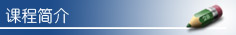 创新不是一句口号，它有有规律可循的思维方式和方法！本课程就是讲授创新的思维方式和方法。学习这门课程之后，我们希望你开始用新的视角看待你所学的知识，成为创新方法的践行者，成为创新创行者。思维的新视角：创造性思、方向性思维、形象思维创新的新路径：TRIZ理论法、思维导图法、六顶思考帽法、头脑风暴法、设问法、组合法、列举法、类比法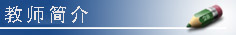 大连理工大学创新创业学院院长只是我的职位，教授只是我的职称，博士只是我的学历。我不愿只做创新路上的独行者、创新方法的独享者。我愿做一个创新道路上的领路人，将创新的方法分享给更多的求知者。我相信创新改变科技，创新改变生活，更相信创新不是特定人群的专利，而是每一个人的潜力。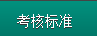 见面课时间表：《过去一百年》课程介绍开课学校：复旦大学           课程负责人：冯玮     学分：2       学时：32本课程从朝鲜半岛、巴以冲突、印巴冲突、南联盟内战和海湾战争等"热点"问题着手，形象生动地讲解各国主要历史，将20世纪的世界置于历史的座标上进行考察，立体地展现其基本面貌和特征。帮助学生对"一切历史都是当代史"作出新的理解，使学生深刻认识历史是一种多元的结构，是一种鲜活的存在，不是僵死的"过去"。以"点、线、面"相结合的方式构架课程框架，即以"20世纪的世界"热点问题（点）、各主要国家的历史、对世界历史进程具有重要影响的事件（线）、国际关系，特别是两次世界大战前后和冷战时期的国际关系（面）相结合的方式，将20世纪的世界置于历史的座标上进行考察，立体地展现"20世纪的世界"的基本面貌和特征。以博采众长，标新立异，史论结合，经世致用为教学理念，"由近及远"地分析20世纪末世界上"五大热点"与历史密切相关的成因；有针对性地阐述当今主要资本主义国家的特征和资本主义"自我调节" 内在机制形成的历史经纬；有选择性地分析后冷战时代的国际关系，与从"一战"到"冷战"的国际政治格局变化之关联。冯玮，复旦大学历史学系教授、博士生导师，日本庆应大学客座教授。有《日本通史》等论著6本；英译和日译汉译著4本；以中、英、日语在海内外发表论文百余篇，发表各种评论文章百余篇。见面课时间表:《艾滋病、性与健康》课程介绍开课学校：教育部体卫艺司     课程负责人：王登峰   学分：1       学时：182015年，国家公布我国新发现艾滋病感染者11.5万例，报告存活的感染者58万，已有18万感染者死亡； 近年来，性接触是我国艾滋病最主要的传播途径，每年新发现的感染者中经性传播的比例已超过90%；中国同性性行为比例升高，感染艾滋病风险增加；艾滋病作为传染病的特殊性在于它的传播与生活方式密切相关，特别是性行为涉及到个人生活和隐私，隐秘性强；目前艾滋病致病原因清楚，尚无治愈方案，是最难解决的人类医学难题之一。党中央、国务院已高度重视艾滋病问题，但很多民众尚缺少对艾滋病危险的认识。了解、预防：帮助学生了解艾滋病的发病机理、传播途径、易感染艾滋病危险行为，提升防范艾滋病意识、能力，了解相关法律知识，达到自觉规避危险行为的目的，尊重生命、珍爱生命。理解、帮助：从社会伦理和法律的视角引导学生，正确处理性别角色和性关系，启迪学生学会理解和尊重，理解感染者的心理、行为，不歧视、不抛弃，保护自己的同时也要有同情心和人道主义的救助行动。了解艾滋病相关的流行史：通过介绍艾滋病应对史中关键里程碑、关键科学家及主要贡献理解科学家精神：帮助学生理解科学的使命与科学家精神追求更好的科学境界：激发优秀学子进一步征服疾病的雄心壮志，投身到相关的研究领域中去，从而实现人类更高的科学境界王登峰，教育部体育卫生与艺术教育司长；兼任北京大学心理学系教授、博士生导师；北京大学人格与社会心理学研究中心主任；中国心理学会副理事长、中国社会心理学会副理事长、北京心理学会理事长、中国心理学会人格分会理事长。见面课时间表：《大学生劳动就业法律问题解读》课程介绍开课学校：华东理工大学       课程负责人：刘金祥   学分：2       学时：32大学生在就业过程中将要面临的一系列法律问题，而了解和掌握劳动法的一般原理和基本知识，以及劳动就业中常见的劳动法律问题，不仅对就业有直接的帮助，而且对大学生依法维护自身合法权益都具有重要的意义。随着社会主义市场经济体制的不断完善，劳动就业的问题显得越来越重要，特别是大学生在就业过程中所面临的一系列法律问题。劳动法是调整劳动关系以及与劳动关系有密切联系的其他关系的法律。在就业过程中，你知道其中暗藏的劳动就业风险吗?是否感到维护自身权益时的迷茫与无力？了解和掌握劳动就业中常见的劳动法律问题，不仅对维护自身就业权益有直接的帮助，而且对将来进一步择业、直至创业都具有重要影响。《大学生劳动就业法律问题解读》课程将教你了解三方就业协议与劳动合同的区别，以及大学生就业的具体流程，让你学会如何识别虚假招聘风险、就业歧视风险、签订合同风险、竞业禁止风险、三方协议违约与改签等一系列风险，为你的成功就业之路助一臂之力。使学生了解有关劳动就业的一般常识，以及劳动就业中常见的劳动法律问题，帮助大学生顺利成功就业。短期目标：在校期间，学生外出打工、勤工俭学、实习中遇到的问题进行法律指导；中期目标：毕业期间，大学毕业生在签订三方就业协议、签订劳动合同中碰到的问题释疑解惑并提供法律指导；长远目标：就业以后，依托学习过的劳动就业法律法规，维护自身的合法权益，使其在就业后作为劳动者能够终身受益。刘金祥，现任华东理工大学法学院教授、博士生导师。中国社会法学研究会理事、上海市劳动人事争议仲裁院仲裁员、中华全国律师协会劳动法专业委员会委员，上海江三角律师事务所执业律师。主要研究领域：劳动法、劳资关系。见面课时间表：《数字化医学解密》课程介绍开课学校：上海交通大大学医学院   课程负责人：陆斌杰     学分：2       学时：32当信息时代到来的时候，国内几乎所有的医院都开始或已经进入了数字化医院的时代，医院门诊实行了电子处方和电子申请单，住院部启用了电子病历，影像诊断从传统的胶片改到了电脑屏幕，查房资料可以在床边无线获得，强大的远程会诊忽略了不同医院间的距离，护士执行医嘱实现了无线护理，护理工作站提供了强大的功能，临床科研日趋依赖信息系统的数据统计和分析，甚至很多地区建成了区域互联的网络系统，市民的健康档案也开始进入医疗，信息技术正在逐渐改变传统的行医模式，这一切对未来的医生和护士的信息技能提出了较高的要求，但在当前的医学专业课程体系中却没有相应的指导课程和训练的机会，这已经日益成为实习医生、护士和医院行政人员进入医院实习的重要障碍。数字化医疗技术已经走入了普通医院，但其实医护人员并不需要掌握高深的计算机原理、理论和编程，只需要学会操作和应用信息系统，因此本课程重点是相关信息技能的培训，让医学生在进入医院实习前就能对数字化医院的信息技能有很好的了解和熟悉，掌握作为一名医务工作者在现代的数字化医院内工作所必需的信息技能，从而能够迅速适应医院实际的需要。本课程邀请了上海市交大、复旦、二军大、中医药大学的附属医院的信息中心主任参与授课，通过他们在医院信息系统应用的经验分享，通过建设完成的虚拟医院来模拟数字化医院的信息环境，将数字化医院的常用信息技能介绍给医疗相关专业的学生，提供他们上机实际操作的环境，从而在进入医院实习前有一个熟悉和掌握数字化医院信息技能的机会，不至于因为信息技能影响正常的医院实习课程。陆斌杰，副主任医师。先后获上海第二医科大学学士、美国Saint Joseph Umiversity 工商管理硕士、华东大学管理科学与工程博士学位。曾任仁济医院科研部部长助理，院办副主任以及资产管理部、信息中心主任。现任上海交大医学院教务处副处长。曾主持和参加科技部、上海市科委、上海市教委、上海市经信委等多项课题研究，发表四十余篇管理论文，多次在全国课省市级医院管理年会上发言。见面课时间表:《中医食疗学》课程介绍开课学校：陕西中医药大学   课程负责人：辛宝     学分：2       学时：32中医博大精深，饮食疗法与之息息相关 ，食物不仅关乎于饥饱，更与健康疾病休戚相关。食物疗法，是利用食物进行防病治病，或促进病体康复，是以食品的形式来具体应用。食物疗法寓治于食，不仅能达到保健强身、防治疾病的目的。课程目标：了解食物的性能、配伍、制作、服法；学习合理选择、制作食材；3、破解养生误区，提倡科学食疗，引导正确健康理念和生活方式；辛宝，陕西中医药大学，副教授，执业中医师，国家一级营养师，临床营养师。中国营养学会临床营养平台专家，中国临床营养网专栏作者；
专业从事中医养生保健、慢病调理、营养食疗等工作。 见面课时间表成绩权重成绩权重成绩权重成绩权重成绩权重补考在线学习在线学习见面课期末考试课程论坛补考视频学习（60%）章节作业（40%）见面课期末考试课程论坛补考5050103010不允许5050103010不允许5050103010不允许5050103010不允许课程名称见面课时间安排表见面课时间安排表见面课时间安排表见面课时间安排表见面课时间安排表课程名称次序模式日期周几时间课程名称次序模式日期周几时间创造性思维与创新方法1直播互动3月21日周二18:30-20:00创造性思维与创新方法2直播互动4月11日周二18:30-20:00创造性思维与创新方法3直播互动4月25日周二18:30-20:00创造性思维与创新方法4直播互动5月9日周二18:30-20:00成绩权重成绩权重成绩权重成绩权重成绩权重补考在线学习在线学习见面课期末考试课程论坛补考视频学习（60%）章节作业（40%）见面课期末考试课程论坛补考5050103010不允许5050103010不允许5050103010不允许5050103010不允许课程名称见面课时间安排表见面课时间安排表见面课时间安排表见面课时间安排表见面课时间安排表课程名称次序模式日期周几时间课程名称次序模式日期周几时间过去一百年1直播互动3月30日周四15:30-17:00过去一百年2直播互动4月13日周四15:30-17:00过去一百年3直播互动4月27日周四15:30-17:00过去一百年4直播互动5月11日周四15:30-17:00成绩权重成绩权重成绩权重成绩权重成绩权重补考在线学习在线学习见面课期末考试课程论坛补考视频学习（60%）章节作业（40%）见面课期末考试课程论坛补考5050103010不允许5050103010不允许5050103010不允许5050103010不允许课程名称见面课时间安排表见面课时间安排表见面课时间安排表见面课时间安排表见面课时间安排表课程名称次序模式日期周几时间课程名称次序模式日期周几时间艾滋病、性与健康1直播互动4月21日周五13:30-15:00艾滋病、性与健康2直播互动5月12日周五13:30-15:00成绩权重成绩权重成绩权重成绩权重成绩权重补考在线学习在线学习见面课期末考试课程论坛补考视频学习（60%）章节作业（40%）见面课期末考试课程论坛补考5050103010不允许5050103010不允许5050103010不允许5050103010不允许课程名称见面课时间安排表见面课时间安排表见面课时间安排表见面课时间安排表见面课时间安排表课程名称次序模式日期周几时间课程名称次序模式日期周几时间大学生劳动就业法律问题解读1直播互动3月30日周四18:30-20:00大学生劳动就业法律问题解读2直播互动4月13日周四18:30-20:00大学生劳动就业法律问题解读3直播互动4月27日周四18:30-20:00大学生劳动就业法律问题解读4直播互动5月11日周四18:30-20:00成绩权重成绩权重成绩权重成绩权重成绩权重补考在线学习在线学习见面课期末考试课程论坛补考视频学习（60%）章节作业（40%）见面课期末考试课程论坛补考5555/3510不允许5555/3510不允许5555/3510不允许5555/3510不允许课程名称见面课时间安排表见面课时间安排表见面课时间安排表见面课时间安排表见面课时间安排表课程名称次序模式日期周几时间课程名称次序模式日期周几时间数字化医院解密无无无无无成绩权重成绩权重成绩权重成绩权重成绩权重补考在线学习在线学习见面课期末考试课程论坛补考视频学习（60%）章节作业（40%）见面课期末考试课程论坛补考5050103010不允许5050103010不允许5050103010不允许5050103010不允许课程名称开课学校负责人次序模式日期周几时间中医食疗学陕西中医药大学辛宝1直播互动3月28日周二13:30-15:00中医食疗学陕西中医药大学辛宝2直播互动4月11日周二13:30-15:00中医食疗学陕西中医药大学辛宝3直播互动4月25日周二13:30-15:00中医食疗学陕西中医药大学辛宝4直播互动5月16日周二13:30-15:00